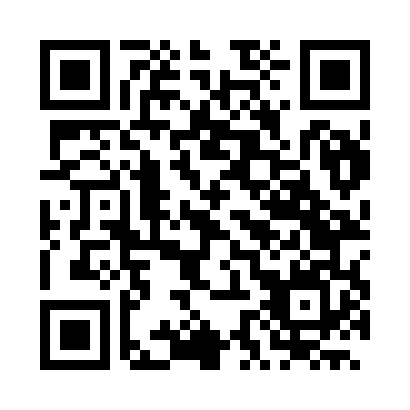 Prayer times for Nova Nazare, BrazilWed 1 May 2024 - Fri 31 May 2024High Latitude Method: NonePrayer Calculation Method: Muslim World LeagueAsar Calculation Method: ShafiPrayer times provided by https://www.salahtimes.comDateDayFajrSunriseDhuhrAsrMaghribIsha1Wed4:235:3611:242:445:126:212Thu4:235:3611:242:435:116:203Fri4:245:3711:242:435:116:204Sat4:245:3711:242:435:116:205Sun4:245:3711:242:435:106:196Mon4:245:3711:242:425:106:197Tue4:245:3711:242:425:106:198Wed4:245:3811:242:425:096:199Thu4:245:3811:232:425:096:1810Fri4:245:3811:232:425:096:1811Sat4:255:3811:232:425:086:1812Sun4:255:3911:232:415:086:1813Mon4:255:3911:232:415:086:1814Tue4:255:3911:232:415:086:1715Wed4:255:3911:232:415:076:1716Thu4:255:4011:232:415:076:1717Fri4:265:4011:242:415:076:1718Sat4:265:4011:242:415:076:1719Sun4:265:4111:242:415:066:1720Mon4:265:4111:242:405:066:1721Tue4:265:4111:242:405:066:1722Wed4:275:4111:242:405:066:1723Thu4:275:4211:242:405:066:1724Fri4:275:4211:242:405:066:1725Sat4:275:4211:242:405:066:1726Sun4:275:4311:242:405:066:1727Mon4:285:4311:242:405:066:1728Tue4:285:4311:242:405:066:1729Wed4:285:4411:252:405:056:1730Thu4:285:4411:252:405:056:1731Fri4:295:4411:252:405:056:17